	Заслушав и обсудив информацию о работе первичной профсоюзной организации работников Балашовского института СГУ им.Н.Г.Чернышевского по реализации прав, предоставленных профсоюзу действующим законодательством, президиум отмечает следующее. В Балашовском  институте СГУ работает 232 человека, из них 180 являются членами Профсоюза, что составляет 77,5%. Первичная профсоюзная организация работников является юридическим лицом и строит свою работу в соответствии с Уставом Общероссийского Профсоюза образования. Профсоюзная организация функционирует в условиях многолетнего реформирования системы высшего образования. Структурные и качественные изменения, происходящие в институте в последние годы, не могли не сказаться на профсоюзной организации. За последние пять лет численность работников сократилась на 90 человек. Причинами этого стали: сокращение количества студентов,  сокращение направлений подготовки в связи с исключением непрофильных направлений, приведение в соответствии с дорожной картой соотношения преподаватель-студент и другие причины. В этих условиях профсоюзный комитет считает основными задачами  организационное укрепление организации, развитие социального партнерства и контроль за соблюдением трудового законодательства.На отчетно-выборной конференции 23.10.2014 года председателем была избрана Юмашева Татьяна Александровна, доцент, кандидат педагогических наук, и профсоюзный комитет в количестве семи человек. В профсоюзной организации налажен электронный учет членов Профсоюза, электронный реестр обновлен и представлен в комитет областной организации Профсоюза. Организована работа четырех профгрупп на четырех факультетах. Работа профсоюзной организации строится в соответствии с годовым планом работы. Отчетные конференции проводятся один раз в год, заседания профсоюзного комитета – один раз в месяц. На заседаниях профсоюзного комитета рассматриваются актуальные вопросы: о совместной работе администрации и профкома по соблюдению трудового законодательства, об итогах работы по охране труда, о полноте сбора профсоюзных взносов, согласование графика отпусков. Документация профсоюзной организация находится в исключительном порядке.Работа профкома направлена на  укрепление профсоюзной организации. Ежегодно проводится акция «Вступай в Профсоюз». В 2017 году было принято в профсоюз 7 человек, в 2018 году – 4 человека.  	Профсоюзная организация использует свое право на представительство и защиту интересов работников. Это право реализуются через участие председателя профсоюзной организации в коллегиальных органах управления и различных комиссиях: Юмашева Т.А. является членом Ученого Совета, комиссии по проверке документов рейтинговой оценки деятельности ППС и других.  Отношения с администрацией строятся на принципах социального партнерства. Заключен и действует коллективный договор на 2019-2021 годы. Колдоговором предусмотрены дополнительный меры социальной поддержки  и премирования работников за счет средств работодателя: при защите диссертаций, за выпуск учебных пособий и монографий, при увольнении на пенсию лиц, проработавших не менее 15 лет, при рождении ребенка, болезни и другие выплаты. 	Профком осуществляет контроль за соблюдением трудового законодательства. Ежегодно проводится  проверка трудовых договоров и дополнительных соглашений. Следует отметить, что в институте разработан оптимальный подход к заключению срочных трудовых договоров с работниками из числа ППС. Отсутствует отрицательная практика массового заключения договоров на один год. С профессорами договоры заключаются на пять лет, с остальными работниками – от года до трех в зависимости от набранных баллов в рейтинге.	Ежегодно анализируется ситуация с оплатой труда. Выборочный анализ показал, что заработную плату  на уровне целевых показателей по Указам Президента имеет меньшая часть профессорско-преподавательского состава. Заработная плата большинства работников ППС этих показателей не достигает. 	Профком способствует оздоровлению работников. Частично возмещаются членам профсоюза затраты на санаторное лечение, организуются «дни здоровья», участие в спортивных мероприятиях.	Вместе с тем, имеются нерешенные проблемы. Уменьшение количества студентов и работников привело к уменьшению числа членов профсоюза, кроме того, имеются случаи выхода из Профсоюза, как правило, высокооплачиваемых работников из числа профессорско-преподавательского состава. Профсоюзная организация потеряла права территориальной организации Профсоюза в части организационно-уставных вопросов, так как в ней менее 200 человек. Требует совершенствования информационная работа: профсоюзная страница слабо наполнена, отсутствует новостная лента. Слабо внедряются инновационные формы работы: члены профсоюза института не состоят в кооперативе взаимного кредитования, отсутствует дополнительное медицинское и социальное страхование. Требует совершенствования работа с профсоюзным активом:  состав профкома малочисленный,  не созданы комиссии при профкоме. Президиум Саратовской областной организации Профсоюза народного образования и науки РФ постановляет: Информацию о работе профсоюзной организации работников Балашовского института (филиала) СГУ имени Н.Г.Чернышевского принять к сведению.  Отметить положительную работу профсоюзного комитета по ведению документов профсоюзной организации.Профсоюзному комитету рекомендовано:3.1. Активизировать работу по мотивации вступления работников в Профсоюз, с этой целью:- провести анализ профсоюзного членства по факультетам, отделам и категориям работников;- усовершенствовать  информационную работу, обновить профсоюзную страницу, своевременно информировать членов Профсоюза о всех действиях Профсоюза, направленных на защиту их социально-трудовых интересов, льготах и гарантиях для членов Профсоюза; - привлекать членов Профсоюза к участию в конкурсах, мероприятиях, проводимых комитетом областной организации и ЦС Профсоюза.3.2. Совершенствовать работу с профсоюзным активом, с этой целью:- расширить состав профсоюзного комитета;- организовать учебу профсоюзного актива;- проводить конкурсы на лучшего профорга и другие.4.  Контроль за исполнением данного постановления возложить на заместителя председателя областной организации Профсоюза О.Н. Помазенко.Председатель                                                  Н.Н.Тимофеев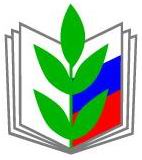 ПРОФСОЮЗ РАБОТНИКОВ НАРОДНОГО ОБРАЗОВАНИЯ И НАУКИ РОССИЙСКОЙ ФЕДЕРАЦИИ(ОБЩЕРОССИЙСКИЙ ПРОФСОЮЗ ОБРАЗОВАНИЯ)САРАТОВСКАЯ ОБЛАСТНАЯ ОРГАНИЗАЦИЯПРЕЗИДИУМ ПОСТАНОВЛЕНИЕПРОФСОЮЗ РАБОТНИКОВ НАРОДНОГО ОБРАЗОВАНИЯ И НАУКИ РОССИЙСКОЙ ФЕДЕРАЦИИ(ОБЩЕРОССИЙСКИЙ ПРОФСОЮЗ ОБРАЗОВАНИЯ)САРАТОВСКАЯ ОБЛАСТНАЯ ОРГАНИЗАЦИЯПРЕЗИДИУМ ПОСТАНОВЛЕНИЕПРОФСОЮЗ РАБОТНИКОВ НАРОДНОГО ОБРАЗОВАНИЯ И НАУКИ РОССИЙСКОЙ ФЕДЕРАЦИИ(ОБЩЕРОССИЙСКИЙ ПРОФСОЮЗ ОБРАЗОВАНИЯ)САРАТОВСКАЯ ОБЛАСТНАЯ ОРГАНИЗАЦИЯПРЕЗИДИУМ ПОСТАНОВЛЕНИЕПРОФСОЮЗ РАБОТНИКОВ НАРОДНОГО ОБРАЗОВАНИЯ И НАУКИ РОССИЙСКОЙ ФЕДЕРАЦИИ(ОБЩЕРОССИЙСКИЙ ПРОФСОЮЗ ОБРАЗОВАНИЯ)САРАТОВСКАЯ ОБЛАСТНАЯ ОРГАНИЗАЦИЯПРЕЗИДИУМ ПОСТАНОВЛЕНИЕПРОФСОЮЗ РАБОТНИКОВ НАРОДНОГО ОБРАЗОВАНИЯ И НАУКИ РОССИЙСКОЙ ФЕДЕРАЦИИ(ОБЩЕРОССИЙСКИЙ ПРОФСОЮЗ ОБРАЗОВАНИЯ)САРАТОВСКАЯ ОБЛАСТНАЯ ОРГАНИЗАЦИЯПРЕЗИДИУМ ПОСТАНОВЛЕНИЕПРОФСОЮЗ РАБОТНИКОВ НАРОДНОГО ОБРАЗОВАНИЯ И НАУКИ РОССИЙСКОЙ ФЕДЕРАЦИИ(ОБЩЕРОССИЙСКИЙ ПРОФСОЮЗ ОБРАЗОВАНИЯ)САРАТОВСКАЯ ОБЛАСТНАЯ ОРГАНИЗАЦИЯПРЕЗИДИУМ ПОСТАНОВЛЕНИЕ
«16» апреля  2019г.
г. Саратов
г. Саратов
г. Саратов
г. Саратов
№29О работе профсоюзной организации работников Балашовского института (филиала) Саратовского государственного университета имени Н.Г.Чернышевского по использованию прав, предоставленных законом РФ «О профессиональных союзах, их правах и гарантиях деятельности» Помазенко О.Н., Тимофеев Н.Н.О работе профсоюзной организации работников Балашовского института (филиала) Саратовского государственного университета имени Н.Г.Чернышевского по использованию прав, предоставленных законом РФ «О профессиональных союзах, их правах и гарантиях деятельности» Помазенко О.Н., Тимофеев Н.Н.О работе профсоюзной организации работников Балашовского института (филиала) Саратовского государственного университета имени Н.Г.Чернышевского по использованию прав, предоставленных законом РФ «О профессиональных союзах, их правах и гарантиях деятельности» Помазенко О.Н., Тимофеев Н.Н.